Krygin SergiiGeneral details:Certificates:Experience:Documents and further information:Second Engineer, 50 month experience on Tankers, from Panamax to VLCC, 62 month in rank, 1st class COC, Oil, Chemical and Gas documents, ME engine experience+ certificate. I am looking for job, preferably tanker with DWT over 100000t or VLCC. 
Mixed crew from 2010, good references from every vessel.Position applied for: 2nd EngineerAdditional position applied for: Chief EngineerDate of birth: 29.07.1979 (age: 38)Citizenship: UkraineResidence permit in Ukraine: YesCountry of residence: SpainCity of residence: AlicantePermanent address: AlicanteContact Tel. No: +34 (665) 81-17-19E-Mail: 7722gt@gmail.comSkype: Sergii_GtU.S. visa: Yes. Expiration date 17.09.2022E.U. visa: NoUkrainian biometric international passport: YesDate available from: 21.11.2017English knowledge: ExcellentMinimum salary: 10500 $ per month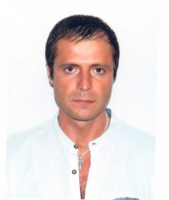 DocumentNumberPlace of issueDate of expiryCivil passport333333Ukraune00.00.0000Seamanâs passport333333Illichivsk27.07.2021Tourist passport333333Odessa07.07.2022TypeNumberPlace of issueDate of expiryAdvanced Fire Fighting (VI/3)333333Odessa20.02.2017Basic Safety Training (VI/1.1-4)333333Odessa20.11.2014Engine Team and Resource Management333333Odessa20.02.2017Medical First Aid (VI/4.1)333333Odessa20.02.2017Proficiency in Survival Craft (VI/2)333333Odessa20.02.2017Tanker Familiarization Course (V/1)333333Odessa20.02.2017Chemical Tanker Specialized Training (V/1)333333Odessa20.02.2017Crude Oil Washing (COW)333333Odessa20.02.2017Inert Gas System (IGS)333333Odessa21.02.2017Liquefied Gas Tanker Specialized Training (V/1)333333Odessa20.02.2017Maintenance of electrical and electronic engineering333333Odessa00.00.0000Oil Tanker Specialized Training (V/1)333333Odessa20.02.2017Ship Security Officer (VI/5)333333Odessa26.02.2015Safety management system ISM-code333333Odessa04.08.2016Dangerous and Hazardous Substances (V4,V5)333333Odessa22.02.2017PositionFrom / ToVessel nameVessel typeDWTMEBHPFlagShipownerCrewing2nd Engineer12.02.2017-28.06.2017Lyric CamelliaOil Product Tanker109999MAN B&W 6G60ME15220BahamasOrpheus Marine TCV. Ships2nd Engineer16.10.2015-29.04.2016DHT PhoenixVLCC - Very Large Crude Oil Carrier307151MAN B&W 7S80MC31185Hong KongGoodWood Ship ManagementL Stream2nd Engineer13.11.2014-20.05.2015DHT SophieCrude Oil Tanker115000MAN B&W 7S60MC17510Marshall IslandsGoodWood Ship ManagementL Stream2nd Engineer30.10.2013-06.05.2014Alpine PersefoneOil Product Tanker74269B&W 6S60MC12240LiberiaOceangold TankersV. Ships2nd Engineer04.01.2013-22.06.2013Alpine PersefoneOil Product Tanker74269B&W 6S60MC12240LiberiaOceangold TankersV. Ships2nd Engineer08.06.2012-28.10.2012Alpine AmaliaOil Product Tanker105304B&W 6S60MC14280MonroviaOceangold TankersV. Ships2nd Engineer02.10.2011-29.01.2012Alpine PenelopeProduct Tanker74471B&W 6S60MC14977MonroviaOceangold TankersV. Ships2nd Engineer06.12.2010-03.05.2011Alpine AmaliaProduct Tanker105304B&W 6S60MC17473MonroviaOceangold TankersV. Ships2nd Engineer25.03.2010-14.09.2010Alpine PenelopeProduct Tanker74471B&W 6S60MC14977MonroviaOceangold TankersV. Ships2nd Engineer06.01.2010-19.01.2010DeauvilleLPG Tanker2601Mitsubishi 5UEC333600BahamasOceangold TankersBSM Latvia2nd Engineer22.07.2009-05.12.2009CSL MetisBulk Carrier69304B&W 6S60MC16103BahamasCSLV. Ships2nd Engineer15.01.2009-07.05.2009CSL SpiritBulk Carrier70108B&W 6S60MC14770BahamasCSLV. Ships2nd Engineer09.06.2008-22.10.2008CSL MetisBulk Carrier69304B&W 6L80GFCA16103BahamasCSLV. Ships